Veteranenanlass, Museum vs Zukunft 
manifestation des vétérans musée vs avenir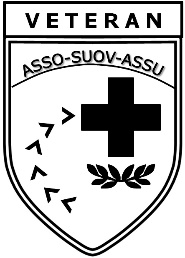 Anmeldeformular / Bulletin d'inscription: Mo / Lu, 12. Juni 2023, Payerne   Sektion / Section       Teilnehmerliste / Liste des participants	Anreise / moyen de transport Grad 	Name 	Vorname 	  Geb Datum   Strasse	Plz 	Ort 	Auto	     Bahn     ½ Tax
grade       Nom	                             Prénom                         Date de naissance    Rue	NP	       Localité	                vhc privé  TP          ½ TaxRücksendung bitte bis Fr 26. Mai 2023. Maximale Teilnehmerzahl 75 Mitglieder, Limitierung auf Grund des Eintreffens der Anmeldung und Einzahlung auf Konto: IBAN: CH34 0079 0016 5933 5176 9, lautend auf Veteranenvereinigung SUOV, 3232 Ins. Veteranen haben Vorrang.
À retourner au plus tard jusqu’à Ve 26 mai 2023. Au maximum 75 participants, limitation basée sur l'arrivée de l'inscription et paiement sur le compte : IBAN : CH34 0079 0016 5933 5176 9, au nom de l'Association des Vétérans SUOV, 3232 Ins / Anet. Les Vétérans ont la priorité
Bemerkungen / Remarque:      
Ort, Datum / Lieu et date:       Der Sektionspräsident oder Veteranenobmann / Le président de section ou le président des vétérans:       Tel-Nr der Ansprechsperson / Numéro de téléphone de la personne de contact:          Anmeldung senden an / Envoyer l'inscription à : : Sdt Fritz Affolter, Kassier / tésorier, Tannenweg 3, 3270 Aarberg fritzaffolter@sunrise.ch  